               	                                          						                              ZLÍNSKÝ KRAJSKÝ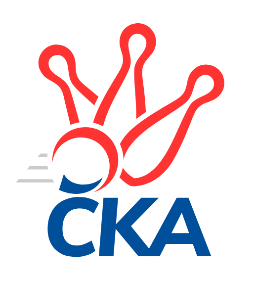  KUŽELKÁŘSKÝ SVAZ                                                                                               Zlín   20.11.2021ZPRAVODAJ ZLÍNSKÉHO KRAJSKÉHO PŘEBORU2021-20229. kolo TJ Bojkovice Krons B	- SC Bylnice	5:3	2683:2641	7.0:5.0	19.11. TJ Gumárny Zubří	- TJ Sokol Machová B	6:2	2497:2441	8.0:4.0	19.11. TJ Kelč	- KK Kroměříž A	1.5:6.5	2477:2616	3.0:9.0	19.11. KC Zlín C	- KK Camo Slavičín A	1:7	2572:2681	4.0:8.0	19.11. KK Kroměříž B	- TJ Valašské Meziříčí C	2:6	2339:2432	3.0:9.0	20.11. KK Camo Slavičín B	- VKK Vsetín B	7:1	2658:2489	7.0:5.0	20.11.Tabulka družstev:	1.	KK Kroměříž A	9	8	0	1	58.5 : 13.5 	76.5 : 31.5 	 2621	16	2.	TJ Valašské Meziříčí C	9	8	0	1	52.5 : 19.5 	69.0 : 39.0 	 2549	16	3.	TJ Gumárny Zubří	8	6	0	2	43.0 : 21.0 	59.5 : 36.5 	 2606	12	4.	KC Zlín C	9	6	0	3	38.5 : 33.5 	57.5 : 50.5 	 2574	12	5.	KK Camo Slavičín A	9	5	0	4	34.0 : 38.0 	54.0 : 54.0 	 2541	10	6.	KK Camo Slavičín B	9	4	1	4	38.0 : 34.0 	50.0 : 58.0 	 2434	9	7.	SC Bylnice	9	4	1	4	33.0 : 39.0 	46.0 : 62.0 	 2498	9	8.	TJ Kelč	9	4	0	5	34.5 : 37.5 	56.5 : 51.5 	 2527	8	9.	TJ Bojkovice Krons B	9	2	1	6	24.0 : 48.0 	37.0 : 71.0 	 2436	5	10.	KK Kroměříž B	9	2	0	7	26.0 : 46.0 	47.0 : 61.0 	 2517	4	11.	TJ Sokol Machová B	9	1	1	7	24.0 : 48.0 	47.5 : 60.5 	 2515	3	12.	VKK Vsetín B	8	1	0	7	18.0 : 46.0 	35.5 : 60.5 	 2448	2Program dalšího kola:10. kolo26.11.2021	pá	17:00	TJ Sokol Machová B - KC Zlín C	26.11.2021	pá	17:00	TJ Valašské Meziříčí C - KK Camo Slavičín B	26.11.2021	pá	17:00	TJ Kelč - SC Bylnice	26.11.2021	pá	17:00	TJ Gumárny Zubří - KK Kroměříž A	26.11.2021	pá	19:00	VKK Vsetín B - TJ Bojkovice Krons B	27.11.2021	so	16:00	KK Camo Slavičín A - KK Kroměříž B		 TJ Bojkovice Krons B	2683	5:3	2641	SC Bylnice	Jozef Kundrata	 	 231 	 222 		453 	 1:1 	 437 	 	235 	 202		Jaroslav Slováček	Michal Ondrušek	 	 218 	 234 		452 	 1:1 	 471 	 	212 	 259		Josef Bařinka	Vlastimil Struhař	 	 220 	 205 		425 	 1:1 	 427 	 	224 	 203		Alois Beňo	Michal Machala	 	 237 	 213 		450 	 1:1 	 430 	 	200 	 230		Ondřej Novák	Dominik Slavíček	 	 216 	 232 		448 	 1:1 	 452 	 	222 	 230		Lubomír Zábel	David Hanke	 	 224 	 231 		455 	 2:0 	 424 	 	219 	 205		Stanislav Horečnýrozhodčí: Vedoucí družstev	 TJ Gumárny Zubří	2497	6:2	2441	TJ Sokol Machová B	Ludmila Satinská	 	 221 	 197 		418 	 2:0 	 404 	 	214 	 190		Bohumil Fryštacký	Ota Adámek	 	 187 	 233 		420 	 1:1 	 422 	 	210 	 212		Šárka Drahotuská	Miroslav Macháček	 	 193 	 198 		391 	 2:0 	 375 	 	181 	 194		Roman Škrabal	Tomáš Stodůlka	 	 238 	 205 		443 	 1:1 	 412 	 	205 	 207		Jiří Fryštacký	Václav Zeman *1	 	 225 	 213 		438 	 1:1 	 410 	 	193 	 217		Lukáš Michalík	Jiří Satinský	 	 192 	 195 		387 	 1:1 	 418 	 	177 	 241		Jiří Michalíkrozhodčí:  Vedoucí družstevstřídání: *1 od 1. hodu Jaroslav Pavlát	 TJ Kelč	2477	1.5:6.5	2616	KK Kroměříž A	Antonín Plesník	 	 195 	 209 		404 	 0:2 	 441 	 	227 	 214		Jiří Tesař	Miroslav Pavelka	 	 201 	 203 		404 	 0:2 	 430 	 	212 	 218		Daniel Mach	Pavel Chvatík	 	 200 	 203 		403 	 0:2 	 439 	 	213 	 226		Tomáš Kuchta	Petr Pavelka	 	 210 	 196 		406 	 0:2 	 490 	 	234 	 256		Tomáš Kejík	Zdeněk Chvatík	 	 205 	 202 		407 	 1:1 	 407 	 	195 	 212		Radek Ingr	Tomáš Vybíral	 	 223 	 230 		453 	 2:0 	 409 	 	218 	 191		Petr Bočekrozhodčí: Pavelka Miroslav	 KC Zlín C	2572	1:7	2681	KK Camo Slavičín A	Petr Mňačko	 	 200 	 224 		424 	 1:1 	 446 	 	223 	 223		Erik Jadavan	Jaroslav Trochta	 	 240 	 196 		436 	 1:1 	 465 	 	238 	 227		Radek Rak	Pavla Žádníková	 	 232 	 233 		465 	 2:0 	 412 	 	197 	 215		Čestmír Pekárek *1	Lukáš Trochta	 	 187 	 197 		384 	 0:2 	 429 	 	224 	 205		Karel Kabela	Pavel Struhař	 	 225 	 211 		436 	 0:2 	 457 	 	241 	 216		Libor Pekárek	Tomáš Matlach	 	 217 	 210 		427 	 0:2 	 472 	 	236 	 236		Richard Ťulparozhodčí:  Vedoucí družstevstřídání: *1 od 51. hodu Rudolf Fojtík	 KK Kroměříž B	2339	2:6	2432	TJ Valašské Meziříčí C	Kateřina Ondrouchová	 	 200 	 167 		367 	 1:1 	 363 	 	174 	 189		Miloslav Plesník	Milan Skopal	 	 211 	 201 		412 	 0:2 	 444 	 	238 	 206		Petr Cahlík	Martin Růžička *1	 	 197 	 152 		349 	 0:2 	 421 	 	208 	 213		Petr Jandík	Zdeněk Drlík	 	 179 	 196 		375 	 0:2 	 424 	 	227 	 197		Petr Tomášek	Miroslav Macega	 	 169 	 201 		370 	 0:2 	 417 	 	206 	 211		Miroslav Volek	Miroslav Míšek	 	 242 	 224 		466 	 2:0 	 363 	 	179 	 184		Miloš Jandíkrozhodčí: František Nedopilstřídání: *1 od 60. hodu Michal Kuchařík	 KK Camo Slavičín B	2658	7:1	2489	VKK Vsetín B	Petr Peléšek	 	 252 	 223 		475 	 2:0 	 422 	 	211 	 211		Martin Kovács	Ondřej Fojtík	 	 220 	 236 		456 	 1:1 	 430 	 	222 	 208		Jiří Plášek	Michal Petráš	 	 218 	 211 		429 	 1:1 	 412 	 	220 	 192		Petr Spurný	Petr Hanousek	 	 238 	 203 		441 	 2:0 	 392 	 	196 	 196		Martin Orság	Rostislav Studeník	 	 234 	 199 		433 	 1:1 	 389 	 	189 	 200		Lenka Kotrlová	Dušan Tománek	 	 214 	 210 		424 	 0:2 	 444 	 	221 	 223		Miroslav Kubíkrozhodčí:  Vedoucí družstevPořadí jednotlivců:	jméno hráče	družstvo	celkem	plné	dorážka	chyby	poměr kuž.	Maximum	1.	Tomáš Kejík 	KK Kroměříž A	483.35	317.7	165.7	1.4	5/5	(501)	2.	Petr Mňačko 	KC Zlín C	451.72	302.2	149.5	3.6	5/5	(502)	3.	Tomáš Vybíral 	TJ Kelč	449.58	301.8	147.8	5.0	6/6	(485)	4.	Jiří Fryštacký 	TJ Sokol Machová B	446.75	293.8	153.0	5.5	6/6	(485)	5.	Ludmila Satinská 	TJ Gumárny Zubří	445.15	308.2	137.0	5.6	5/5	(465)	6.	Radim Metelka 	VKK Vsetín B	444.56	299.4	145.1	6.8	3/4	(465)	7.	Petr Cahlík 	TJ Valašské Meziříčí C	442.55	305.7	136.9	6.8	4/4	(478)	8.	Jiří Satinský 	TJ Gumárny Zubří	439.55	295.2	144.4	7.9	5/5	(490)	9.	Pavel Chvatík 	TJ Kelč	438.50	303.8	134.7	6.2	6/6	(469)	10.	Pavel Struhař 	KC Zlín C	437.20	299.3	137.9	4.4	4/5	(468)	11.	Alois Beňo 	SC Bylnice	436.42	300.9	135.5	5.1	6/6	(484)	12.	Petr Peléšek 	KK Camo Slavičín B	436.38	300.2	136.2	5.6	6/6	(514)	13.	Daniel Mach 	KK Kroměříž A	436.25	299.1	137.2	4.6	5/5	(459)	14.	Kateřina Ondrouchová 	KK Kroměříž B	434.42	298.5	135.9	5.9	4/4	(465)	15.	Karel Kabela 	KK Camo Slavičín A	434.40	309.1	125.4	7.8	4/5	(468)	16.	Miroslav Míšek 	KK Kroměříž B	434.33	305.0	129.3	6.0	3/4	(466)	17.	Radek Olejník 	TJ Valašské Meziříčí C	434.25	301.0	133.3	4.8	4/4	(474)	18.	Pavla Žádníková 	KC Zlín C	433.80	294.4	139.5	5.3	4/5	(475)	19.	Jaroslav Trochta 	KC Zlín C	432.00	293.7	138.3	6.1	5/5	(489)	20.	Richard Ťulpa 	KK Camo Slavičín A	431.80	304.4	127.4	8.6	5/5	(472)	21.	Josef Bařinka 	SC Bylnice	431.75	296.1	135.6	5.0	6/6	(498)	22.	Jiří Tesař 	KK Kroměříž A	431.68	293.6	138.1	3.7	5/5	(454)	23.	Radek Vetyška 	TJ Gumárny Zubří	431.60	296.9	134.7	6.2	5/5	(442)	24.	Radek Ingr 	KK Kroměříž A	431.16	298.7	132.4	7.7	5/5	(483)	25.	Tomáš Stodůlka 	TJ Gumárny Zubří	430.94	294.9	136.1	7.2	4/5	(475)	26.	Radek Rak 	KK Camo Slavičín A	429.65	299.7	130.0	6.9	5/5	(467)	27.	Jiří Michalík 	TJ Sokol Machová B	428.75	302.0	126.8	7.9	6/6	(461)	28.	Martin Kovács 	VKK Vsetín B	427.67	293.8	133.8	8.1	3/4	(454)	29.	Petr Pavelka 	TJ Kelč	427.33	293.3	134.0	5.4	6/6	(452)	30.	Jozef Kundrata 	TJ Bojkovice Krons B	427.00	295.8	131.2	8.2	4/5	(475)	31.	David Hanke 	TJ Bojkovice Krons B	426.95	293.1	133.9	6.1	5/5	(468)	32.	Miroslav Volek 	TJ Valašské Meziříčí C	423.20	288.7	134.6	8.8	4/4	(469)	33.	Libor Pekárek 	KK Camo Slavičín A	422.84	292.1	130.8	7.6	5/5	(491)	34.	Tomáš Matlach 	KC Zlín C	422.60	292.1	130.5	6.8	5/5	(461)	35.	Miroslav Macháček 	TJ Gumárny Zubří	422.47	293.7	128.7	7.5	5/5	(456)	36.	Miroslav Kubík 	VKK Vsetín B	422.19	291.3	130.9	9.1	4/4	(454)	37.	Lukáš Michalík 	TJ Sokol Machová B	422.00	285.2	136.8	6.6	5/6	(447)	38.	Tomáš Kuchta 	KK Kroměříž A	421.25	291.6	129.7	7.7	4/5	(439)	39.	Erik Jadavan 	KK Camo Slavičín A	420.47	288.7	131.8	7.5	5/5	(446)	40.	Dominik Slavíček 	TJ Bojkovice Krons B	420.45	295.6	124.9	9.1	5/5	(448)	41.	Zdeněk Chvatík 	TJ Kelč	419.04	296.0	123.0	8.8	6/6	(456)	42.	Bohumil Fryštacký 	TJ Sokol Machová B	418.67	295.5	123.2	9.5	6/6	(447)	43.	Jaroslav Slováček 	SC Bylnice	417.96	290.0	127.9	7.9	6/6	(437)	44.	Martin Růžička 	KK Kroměříž B	417.60	285.3	132.3	8.0	4/4	(450)	45.	Miroslav Macega 	KK Kroměříž B	416.54	299.1	117.5	9.1	4/4	(468)	46.	Petr Boček 	KK Kroměříž A	415.45	290.2	125.3	9.2	5/5	(441)	47.	Michal Ondrušek 	TJ Bojkovice Krons B	415.44	290.1	125.3	7.9	4/5	(475)	48.	Kamil Vrána 	KK Camo Slavičín B	415.30	288.8	126.5	8.5	5/6	(468)	49.	Dušan Tománek 	KK Camo Slavičín B	414.33	283.7	130.7	6.3	4/6	(443)	50.	Miloslav Plesník 	TJ Valašské Meziříčí C	412.90	293.5	119.4	9.1	4/4	(500)	51.	Petr Jandík 	TJ Valašské Meziříčí C	412.33	291.0	121.3	9.0	3/4	(443)	52.	Michal Petráš 	KK Camo Slavičín B	411.42	292.5	118.9	7.8	6/6	(453)	53.	Zdeněk Drlík 	KK Kroměříž B	410.33	288.5	121.9	8.6	3/4	(448)	54.	Miloš Jandík 	TJ Valašské Meziříčí C	410.13	287.4	122.8	7.1	4/4	(436)	55.	Milan Skopal 	KK Kroměříž B	408.45	291.7	116.8	9.9	4/4	(420)	56.	Stanislav Horečný 	SC Bylnice	405.72	280.8	124.9	7.6	6/6	(470)	57.	Lubomír Zábel 	SC Bylnice	404.00	289.2	114.8	8.7	6/6	(452)	58.	Roman Škrabal 	TJ Sokol Machová B	403.63	292.8	110.9	8.8	4/6	(440)	59.	Jiří Plášek 	VKK Vsetín B	403.44	277.7	125.8	8.6	3/4	(430)	60.	Vlastimil Struhař 	TJ Bojkovice Krons B	402.25	280.1	122.1	10.9	4/5	(449)	61.	Miroslav Pavelka 	TJ Kelč	402.13	286.7	115.5	8.6	6/6	(447)	62.	Tomáš Hnátek 	VKK Vsetín B	399.17	284.4	114.8	13.8	4/4	(452)	63.	Lenka Kotrlová 	VKK Vsetín B	396.67	285.7	111.0	11.0	3/4	(425)	64.	Petr Spurný 	VKK Vsetín B	395.50	278.3	117.2	12.8	3/4	(412)	65.	Ondřej Masař 	SC Bylnice	394.17	274.5	119.7	8.7	4/6	(440)	66.	Šárka Drahotuská 	TJ Sokol Machová B	393.50	282.2	111.3	9.0	6/6	(422)	67.	Antonín Plesník 	TJ Kelč	392.71	283.0	109.8	12.0	6/6	(430)	68.	Ivana Bartošová 	KK Camo Slavičín B	389.10	279.1	110.0	11.6	5/6	(418)	69.	Jaroslav Sojka 	TJ Bojkovice Krons B	388.75	276.4	112.4	11.0	4/5	(426)	70.	Michal Machala 	TJ Bojkovice Krons B	388.00	279.6	108.5	12.9	5/5	(459)	71.	Rostislav Studeník 	KK Camo Slavičín B	384.88	279.0	105.9	12.3	4/6	(436)	72.	Martin Orság 	VKK Vsetín B	383.67	287.7	96.0	18.0	3/4	(392)		Čestmír Pekárek 	KK Camo Slavičín A	460.00	308.0	152.0	6.0	1/5	(460)		Jindřich Cahlík 	TJ Valašské Meziříčí C	450.75	311.0	139.8	7.8	1/4	(475)		Ota Adámek 	TJ Gumárny Zubří	449.50	314.0	135.5	11.0	2/5	(487)		Ladislav Strnad 	SC Bylnice	445.00	294.0	151.0	3.0	1/6	(445)		Petr Tomášek 	TJ Valašské Meziříčí C	436.50	303.5	133.0	4.0	2/4	(449)		Jaroslav Tobola 	TJ Valašské Meziříčí C	436.00	305.0	131.0	6.0	1/4	(436)		Lukáš Trochta 	KC Zlín C	435.67	295.4	140.2	9.3	3/5	(455)		Jaroslav Pavlát 	TJ Gumárny Zubří	431.75	295.5	136.3	6.3	1/5	(438)		Jiří Janšta 	KC Zlín C	430.00	296.0	134.0	6.0	1/5	(430)		Martin Kuropata 	TJ Valašské Meziříčí C	429.00	289.0	140.0	6.0	1/4	(429)		Petr Hanousek 	KK Camo Slavičín B	426.75	299.8	127.0	7.5	2/6	(442)		Jaroslav Pavlík 	KK Kroměříž A	424.83	295.2	129.7	7.2	2/5	(434)		Roman Janošek 	TJ Gumárny Zubří	424.33	304.0	120.3	6.7	3/5	(436)		Josef Konvičný 	TJ Valašské Meziříčí C	422.50	292.8	129.8	6.5	2/4	(440)		Petr Buksa 	KK Kroměříž B	416.25	279.8	136.5	6.3	2/4	(439)		Rudolf Fojtík 	KK Camo Slavičín A	416.07	293.8	122.3	5.7	3/5	(474)		Ondřej Novák 	SC Bylnice	415.67	291.0	124.7	9.7	3/6	(430)		Jan Lahuta 	TJ Bojkovice Krons B	414.00	300.0	114.0	13.0	1/5	(414)		Radek Husek 	TJ Sokol Machová B	413.00	280.0	133.0	11.0	1/6	(413)		Margita Fryštacká 	TJ Sokol Machová B	413.00	297.0	116.0	10.3	3/6	(444)		Petr Pavlíček 	TJ Gumárny Zubří	408.00	287.0	121.0	7.0	1/5	(408)		Robert Řihák 	KK Camo Slavičín A	404.83	287.0	117.8	7.3	3/5	(494)		Karel Navrátil 	VKK Vsetín B	404.25	271.8	132.5	8.5	2/4	(428)		Martina Nováková 	TJ Sokol Machová B	402.50	281.0	121.5	10.0	2/6	(406)		Ondřej Fojtík 	KK Camo Slavičín B	399.42	283.5	115.9	9.3	3/6	(456)		Hana Polišenská 	KC Zlín C	394.00	306.0	88.0	17.0	1/5	(394)		Karel Skoumal 	KC Zlín C	393.33	284.0	109.3	15.7	3/5	(427)		Petr Dlouhý 	KK Kroměříž B	388.00	283.5	104.5	13.0	2/4	(398)		Stanislav Pitrun 	TJ Kelč	379.00	267.0	112.0	9.0	1/6	(379)		Radomír Kozáček 	TJ Bojkovice Krons B	366.50	273.5	93.0	16.0	2/5	(389)		Evžen Štětkař 	KC Zlín C	343.00	246.0	97.0	13.0	1/5	(343)Sportovně technické informace:Starty náhradníků:registrační číslo	jméno a příjmení 	datum startu 	družstvo	číslo startu22339	Michal Kuchařík	20.11.2021	KK Kroměříž B	1x26634	Rostislav Studeník	20.11.2021	KK Camo Slavičín B	5x24840	Ondřej Novák	19.11.2021	SC Bylnice	3x11503	Ota Adámek	19.11.2021	TJ Gumárny Zubří	3x19207	Jaroslav Pavlát	19.11.2021	TJ Gumárny Zubří	4x22790	Roman Škrabal	19.11.2021	TJ Sokol Machová B	5x
Hráči dopsaní na soupisku:registrační číslo	jméno a příjmení 	datum startu 	družstvo	Zpracoval: Radim Abrahám      e-mail: stk.kks-zlin@seznam.cz    mobil: 725 505 640        http://www.kksz-kuzelky.czAktuální výsledky najdete na webových stránkách: http://www.kuzelky.com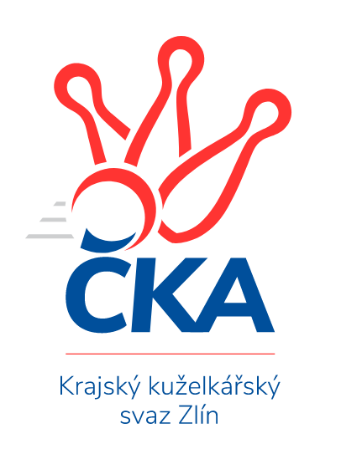 Nejlepší šestka kola - absolutněNejlepší šestka kola - absolutněNejlepší šestka kola - absolutněNejlepší šestka kola - absolutněNejlepší šestka kola - dle průměru kuželenNejlepší šestka kola - dle průměru kuželenNejlepší šestka kola - dle průměru kuželenNejlepší šestka kola - dle průměru kuželenNejlepší šestka kola - dle průměru kuželenPočetJménoNázev týmuVýkonPočetJménoNázev týmuPrůměr (%)Výkon6xTomáš KejíkKroměříž A4908xTomáš KejíkKroměříž A118.184904xPetr PeléšekSlavičín B4751xMiroslav MíšekKroměříž B117.274661xRichard ŤulpaSlavičín A4722xPetr CahlíkValMez C111.744442xJosef BařinkaBylnice4715xTomáš VybíralKelč109.264531xMiroslav MíšekKroměříž B4664xPetr PeléšekSlavičín B108.544752xPavla ŽádníkováZlín C4651xRichard ŤulpaSlavičín A107.93472